Jadłospis 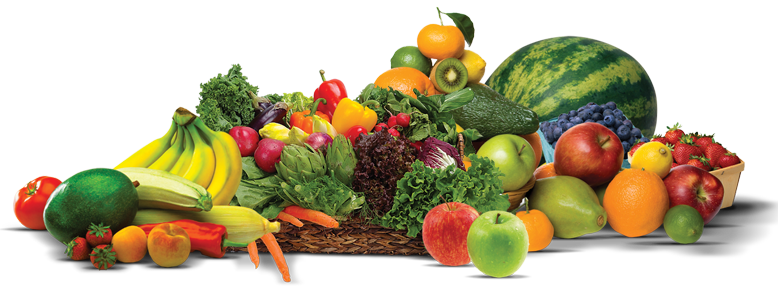                                                       Jadłospis od 19.04.2021 – 23.04.202119.04.21Kanapki z polędwicą  drobiową i ogórkiem świeżym,                                    herbata z cytryną (1,7).Jabłko /II śniadanie/.Pierogi z mięsem, kompot(1,3,7).Galaretka                               z owocami.20.04.21Zupa mleczna z płatkami kukurydzianymi, kanapki               z kremem czekoladowym, herbata z cytryną(1,7).Potrawka z drobiu, ziemniaki, bukiet warzyw gotowanych, kompot(1,7).Kisiel                                        z truskawkami.21.04.21Parówka drobiowa, kanapki z masłem, ketchup,                          herbata z cytryną.(1,7)Leniwe pierogi, kompot(1,3,7).Rogalik drożdżowy, woda z sokiem(1,3,7).22.04.21Kanapki z masłem, szynką               i ogórkiem kiszonym, herbata z cytryną(1,7).Kotlet mielony, ziemniaki, fasolka szparagowa, kompot(1,3,7).Mleczko waniliowe(7).23.04.21Kanapki z masłem twarożkiem i szczypiorkiem, kakao(1,7).Gruszka /II śniadanie/.Jajka sadzone, ziemniaki, sałata zielona z jogurtem, kompot(3,7).Babka ucierana, herbata owocowa(1,3,7).